SREDA, 9. 12. 2020SLJ: GLAS ADOBRO SI POGLEJTE SPODNJE SLIČICE. ALI IMAJO KAJ SKUPNEGA?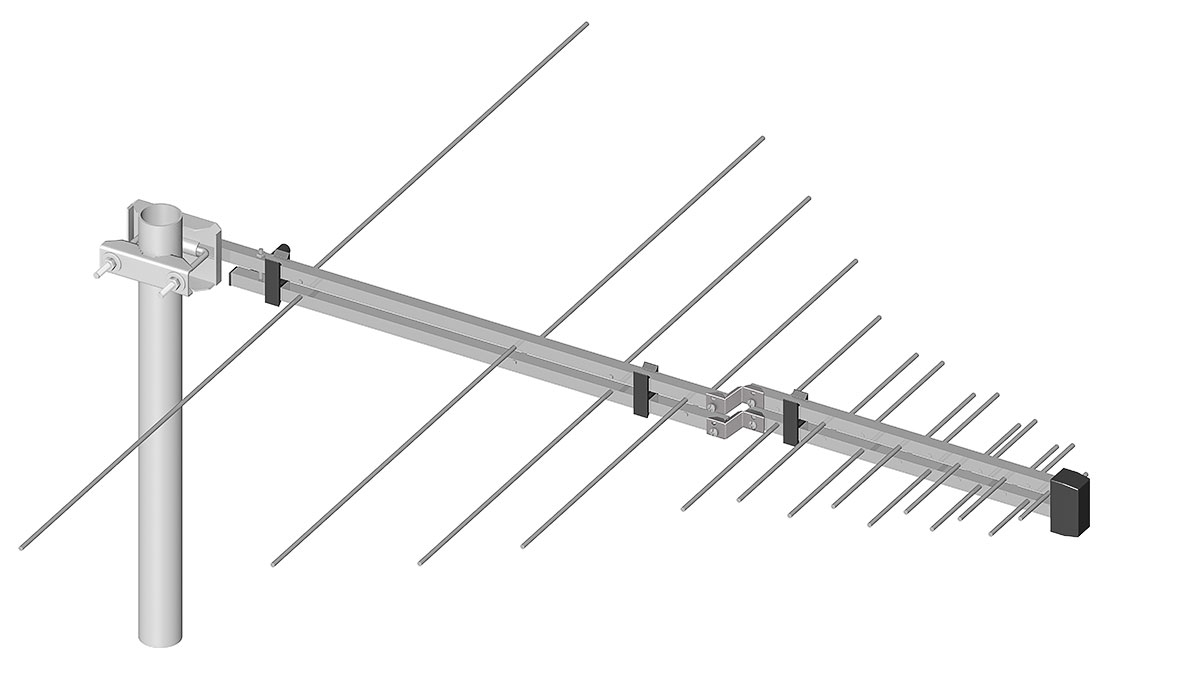 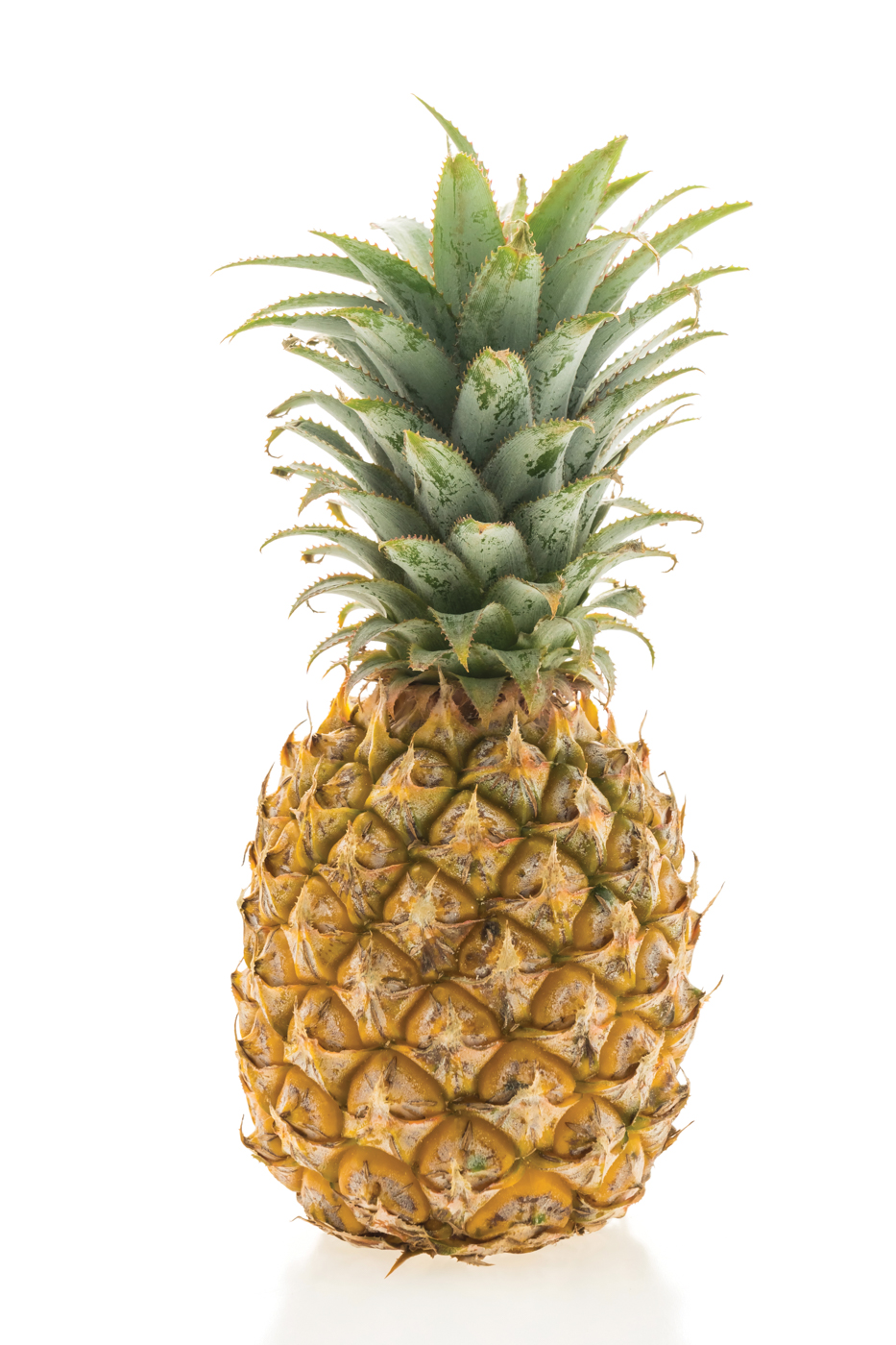 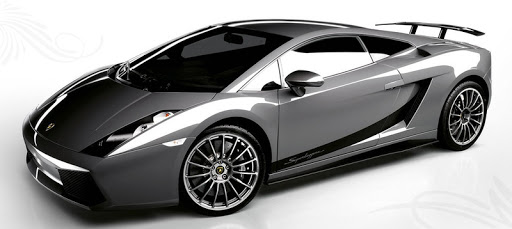 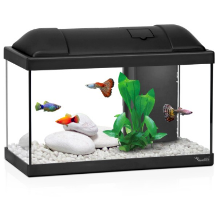 ANTENA		ANANAS	AVTO				AKVARIJVSE SLIČICE SE ZAČNEJO NA GLAS A, TOREJ A JE NA ZAČETKU BESEDE. TO OZNAČIMO TAKO:X___________ (X PREDSTAVLJA GLAS, KI GA SLIŠIMO IN JE PRIKAZAN NA DOLOČENEM MESTU)SEDAJ PA SI POGLEJ SPODNJE SLIČICE. BESEDE IZGOVORI NA GLAS. KJE PA SE SEDAJ NAHAJA GLAS A?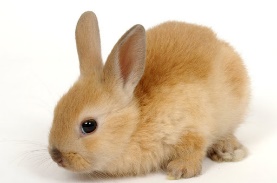 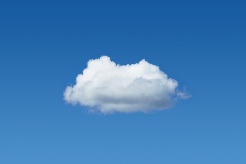 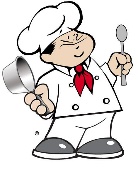 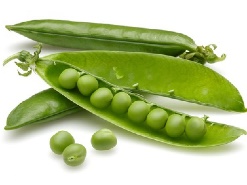 ZAJEC			OBLAK			KUHAR			GRAHGLAS A SE NAHAJA NA SREDINI. OZNAČIMO TAKO:_____X_____OGLEJ SI ŠE SPODNJE SLIČICE: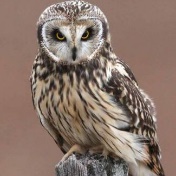 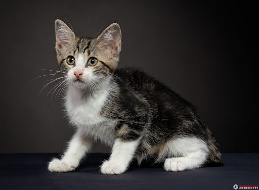 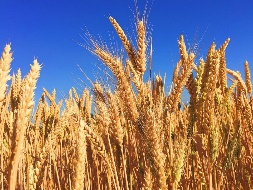 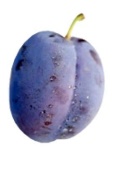 SOVA		MUCA			PŠENICA		SLIVAKJE SE NAHAJA GLAS A? NA KONCU BESEDE. OZNAČIMO TAKO:______________XSEDAJ PA ODPRI BREZČRTNI ZVEZEK. ZGORAJ NA SREDINO Z RDEČO PRESLIKAJ NASLOV GLAS A. NATO LIST RAZDELI NA TRI ENAKE DELE IN S SVINČNIKOM OZNAČI ČRTE. DOBIŠ TRI PROSTORČKE. V PRVI PROSTOR BOŠ NAJPREJ S SVINČNIKOM NARISAL X________ TO POMENI, DA BOŠ TUKAJ RISAL SLIČICE, KI IMAJO GLAS A NA ZAČETKU. LAHKO SI POMAGAŠ TUDI Z RAZLIČNIMI REKLAMNIMI LETAKI ALI REVIJAMI IN V NJIH POIŠČEŠ SLIČICE ALI NAPISE. JIH IZREŽEŠ IN PRILEPIŠ. LAHKO ZAPIŠEŠ TUDI KAKŠNO BESEDO ALI SVOJE IME.V SREDINSKI PROSTORČEK NARIŠI  ZGORAJ _____X_____ NATO V PROSTORČEK NARIŠI SLIČICE, KI IMAJO V BESEDI A NA SREDINI. LAHKO JIH NARIŠEŠ ALI JIH IZREŽEŠ ALI PA NAREDIŠ OBOJE.V ZADNJI PROSTORČEK PA BOŠ NARISAL _________X  TO POMENI, DA BOŠ TUKAJ NARISAL  ALI NALEPIL SLIČICE, KJER JE GLAS A NA KONCU. ZAPIS V ZVEZKU 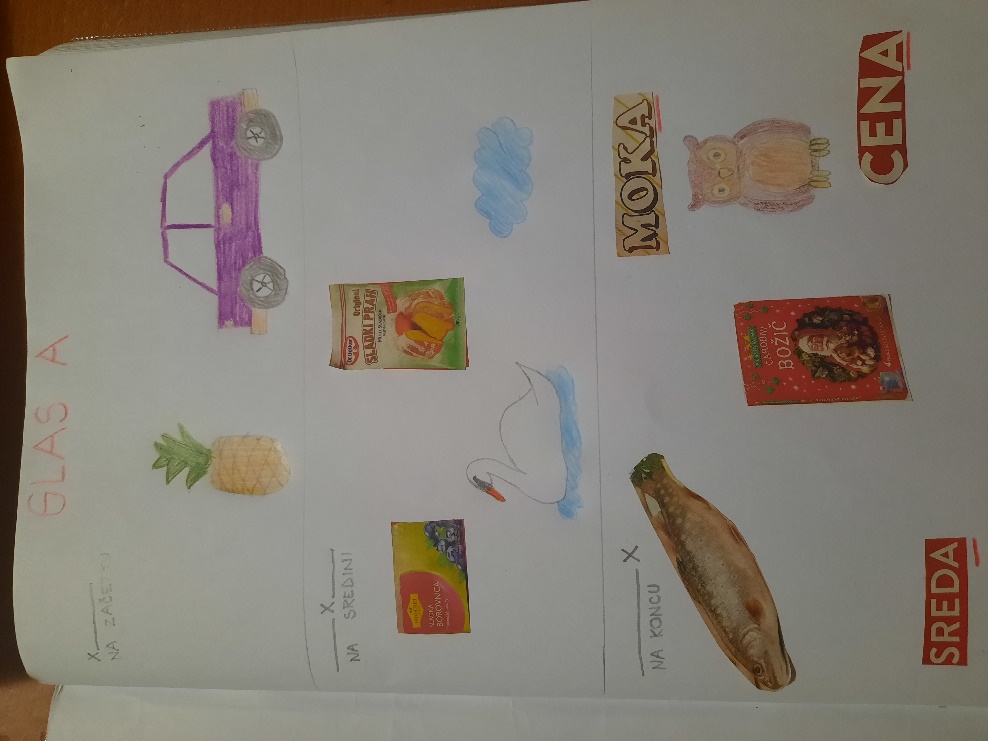 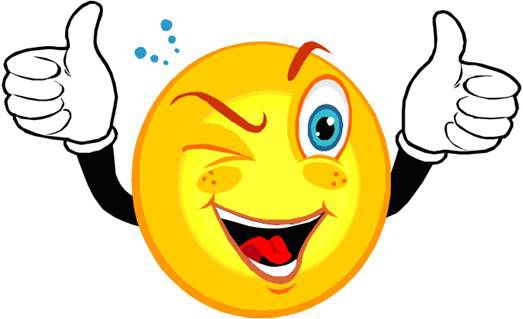 MAT: SEŠTEVAM NA SLIKI SO DOMINE.  ALI VEŠ, DA TUDI DOMINE SKRIVAJO RAČUN SEŠTEVANJA? LE POGLEJ IN SE PREPRIČAJ. PREŠTEJ PIKE NA LEVI STRANI DOMINE, NATO ŠE NA DESNI. ZANIMA TE, KOLIKO JE VSEH PIK NA DOMINI. RAČUN SEŠTEVANJA NASTAVI S KARTONČKI ALI PA GA NAPIŠI NA LIST. 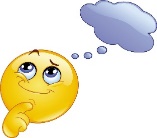 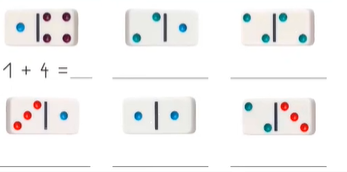      DOMINE PA TE ČAKAJO TUDI V MODREM SDZ NA STRANI 67. NATANČNO PREŠTEJ PIKE, ZAPIŠI IN IZRAČUNAJ. 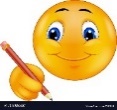  RAZLIČNE PREDMETE PA LAHKO PREŠTEVAŠ IN SEŠTEVAŠ TUDI NA SPODNJI POVEZAVI.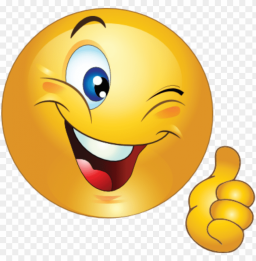 SEŠTEVAM DO 5 (uciteljska.net)DODATNA NALOGA: ČE TI ZAPIS ŠTEVIL ŠE DELA TEŽAVE, VADI V ZVEZKU. 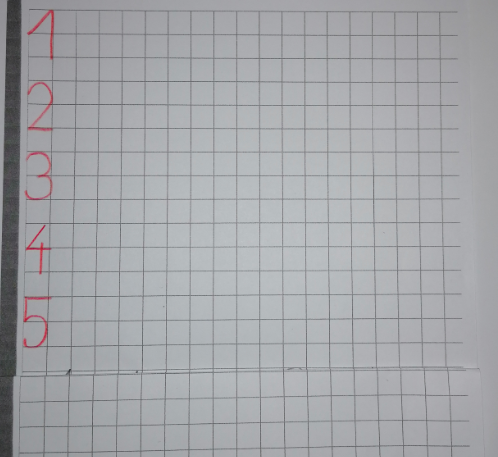 SPO – VSAK DAN PREŽIVIM DRUGAČE   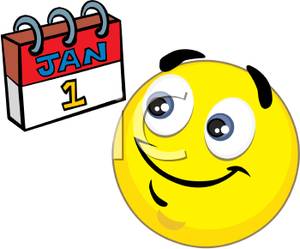 NAJPREJ SI OGLEJ KAKO JE MIHA OPISAL SVOJ DAN (pred korono): https://www.youtube.com/watch?v=JZnU9QkqZxw(klikni na videoposnetek)kaj meniš, je mihov dan zdaj kaj drugačen? Kaj je drugače?OPIŠI ŠE TI SVOJ DAN. ODGOVORI NA VPRAŠANJA: Kaj delaš ponoči in kaj podnevI?kAJ DELAŠ ZJUTRAJ?kaj delaš dopoldne?kaj delaš popoldne?kAJ DELAŠ ZVEČER?kakšni so deli dneva?GUM: PESEM – DNEVI V TEDNUPOZNAŠ dneve v tednu? Naučil se jih boš s to pesmico. LAHKO TUDI ZAPLEŠEŠ. KLIKNI NA LINK SPODAJ:  https://www.youtube.com/watch?v=zjL8uHZS3Ag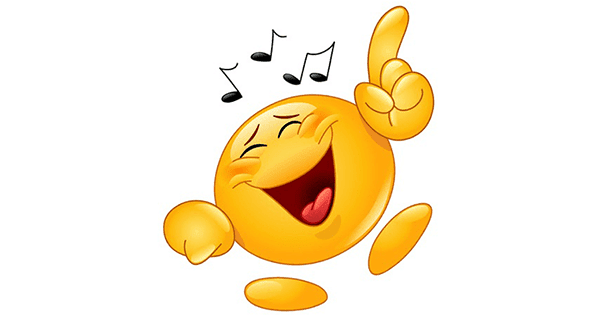 